Gayevets OleksiyExperience:Position applied for: ElectricianDate of birth: 29.01.1974 (age: 43)Citizenship: UkraineResidence permit in Ukraine: YesCountry of residence: UkraineCity of residence: ChornomorskPermanent address: Shuma str. 9/33Contact Tel. No: +38 (097) 352-50-62E-Mail: aleksstingray@rambler.ruSkype: aleksstingrayU.S. visa: NoE.U. visa: NoUkrainian biometric international passport: Not specifiedDate available from: 30.11.2017English knowledge: ModerateMinimum salary: 4700 $ per month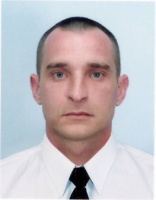 PositionFrom / ToVessel nameVessel typeDWTMEBHPFlagShipownerCrewingElectrician16.10.2016-12.09.2017MeteoraBulk Carrier57400B&W11300CaymanMeteora Navigation S.AAdriatico BrigElectrician14.12.2015-22.05.2016Anny PetrakisBulk Carrier74500B&W11300MaltaAtlantic Anthem LimitedAdriatico BrigElectrician11.05.2015-12.09.2015ElikonBulk Carrier57300B&W9180NassauMount Elikon Navigation S.A.Adriatico BrigElectrician28.05.2014-06.12.2014OlympusBulk Carrier57.000B&W9180NassauOlympus Transport S.AAdriatico BrigElectrician27.07.2013-27.02.2014AETOLIABulk Carrier58200B&W11400BarbadosAetolia Navigation S.AAdriatico BrigElectrician19.11.2012-28.01.2013Golden EnduranceContainer Ship9500Wartsila8565LiberiaGothmar Shipmanagement inc.IMMA LIMITEDElectrician10.06.2011-17.04.2012Ocean GloryGeneral Cargo6850MAN3000MaltaLorandi Shipping LtdTENETElectrician07.10.2009-18.04.2010LUCKY NEDGeneral Cargo7500Pilstic2990St.VincentNIDEIR Maritime Inc.AquariusElectrician13.06.2008-20.07.2009KUPISKISGeneral Cargo3585B&W2900MaltaArgo Coral MaritimeAquariusElectrician12.04.2008-30.05.2008SEAQUEENGeneral Cargo3025Sulzer2080St.Kitts&NevisShip Care Honour S.AAquariusElectrician13.12.2006-06.03.2007LA ISLAGeneral Cargo6166Wartsila5900PanamaUnion Shipping Corp.AquariusElectrician23.07.2005-20.08.2006Carpe Diem 1General Cargo6133Wartsila4000PanamaEmperor Marine Corp.Aquarius